Zoznam pomôcok a potrieb do 1. ročníka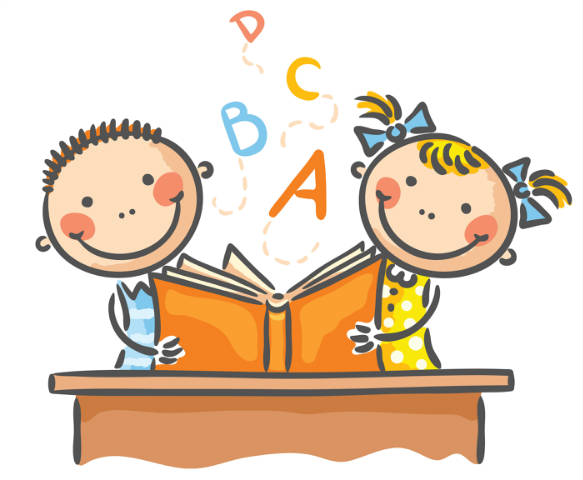 • Prezuvky - so svetlou podrážkou, s uzavretou pätou, nie šľapky • Hygienické potreby - menší uterák s uškom na zavesenie/ jednorazové utierky, tekuté mydlo, 1 balík - 4 ks toal. papier, 1 krabička hygienických vreckoviek, z ktorej sa vyťahujú vreckovky – potrebné vrecúško  • Vrecúško na TEV - tepláková súprava, tričko, tenisky alebo cvičky so svetlou, nešmykľavou podrážkou, ponožky, potrebné vrecúško• na VYV - vodové farby, rýchloschnúca hmota (biela), pohár na vodu (nie sklenený), 2 ks guľatých štetcov (tenší a hrubší), plastelína, mastný pastel (voskovky), fixky, handrička, staršie tričko, košeľa alebo plášť na ochranu odevu – uložiť do plastového boxu (bude zakúpený z triedneho fondu)• Peračník- 2 ks pero PILOT (modré + farebné - stačí od októbra), 3 ks ceruza mäkká (č. 2), farbičky, strúhadlo, gumu, nožnice (nie špicaté), lepidlo (vysúvacia lep. tyčinka)• Ostatné - zošit linajkovaný č. 511 – 4 ks  (s pomocnými linajkami na Slovenský jazyk)- zošit linajkovaný č. 511 – 2 ks (bez pomocných linajok na SJL) - č. 512 – 2 ks  na (na Matematiku)- zošit malý čistý – 1 ks  (na Prvouku)- zošit veľký čistý – 2 ks  (na Náboženstvo, Anglický jazyk)- notový zošit- výkresy malé 30 ks, veľké 20 ks- kancelársky papier - 1 balík - farebný papier (sada) 1 ks 